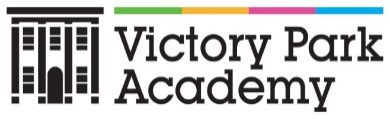 Employment Application Form(for posts that are exempt from the Rehabilitation of Offenders Act 1974).The post you are applying for is EXEMPT from the Rehabilitation of Offenders Act (1974). This means that you are required to give details of any ‘spent’ and ‘unspent’ convictions or pending cases, cautions, bind-over orders, reprimands and final warnings, including dates, the offence(s), sentences, and the court or police force which dealt with the offence. Please complete the declaration in Section G of this form.How to fill in this formRead all the information and guidance notes before you complete this application formType or write neatly in black ink, as this form will be photocopiedWe want to ensure the recruitment process is accessible to disabled applicants, so if you would like us to make any arrangements in this respect please let us knowDo not attach a CV, as it will not be considered Answer all the questionsDo not write on the back of pages, if necessary continue on a separate sheet if you do not have enough room for your answersIf you have not heard from us within 4 weeks of the closing date your application for this job has not been successful.A	 Job Applied ForPost Title:			     Post Ref. Number:	Full Name:			     				B	Personal InformationTitle:	Ms. 	Miss 	Mrs. 	Mr.    Other:     Surname:	     					Forenames: 	     Previous Surname (if applicable): 	                  Known as/preferred name (if different from above) National Insurance number: 			     DFEE or GSCC number (if applicable):	     Address: 			     					Post Code:   	     Telephone No.: Day: 	     			    		Evening:       E mail address:		     May we contact you during the day?		Yes  	No  Do you require a work permit?		Yes  	No  Do you have a current driving licence?	Yes  	No  Please continue on a separate A4 sheet if necessary.Please continue on a separate A4 sheet if necessary.Please continue on a separate A4 sheet if necessary.G	Rehabilitation of Offenders Act (1974)Please read the guidelines on applying for a post before you complete this section. The post you are applying for is exempt from the Rehabilitation of Offenders Act (1974). You  are to give details of all current  (unspent) and ‘spent’ convictions or pending cases, cautions, bind-over orders, reprimands and final warnings, including dates, the offence(s), sentences, and the court or police force which dealt with the offence. Any offer of employment will be made on a conditional basis, subject to the relevant checks being carried out.Failure to make a full and accurate declaration may result in withdrawal of a job offer or, if subsequently discovered, to disciplinary action and/or dismissal.If you are successful at interview, a Disclosure will be requested from the Criminal Records Bureau. It should be noted that a Criminal Record will not necessarily prevent you from being employed by AEP Lambeth.If you are unsure about any matter, please contact the Headteacher or Business Manager.You are required to complete the following declarations:I am applying for a post which is exempt under the terms of the rehabilitation of Offenders Act 1974 and:I have a criminal record, cautions, bind-over orders, reprimands and final warnings and/or pending prosecution(s), details of which I am sending under separate cover:   If you do have a criminal record, cautions, bind-over orders, reprimands or pending prosecutions, or appear on List 99 or are disqualified from working with children or vulnerable adults, your declaration of this should be sent with this application form in a sealed envelope marked confidential.  Please ensure that your full name, post title and reference number is included with any information sent.   I do not have a criminal record, cautions, bind-over orders, reprimands and final warnings and/ or pending prosecution(s):  I do not appear on List 99 (DCFS list of people barred or restricted from working with children):	I do not appear on the POVA list (list of people barred or restricted from working with vulnerable adults): I am not disqualified from working with children or subject to sanctions imposed by a regulatory body e.g. the General Teaching Council (GTC):  Any information given will be kept confidential and will only be considered in relation to the job you are applying for.Signed: 						    	Date: 	     H	ReferencesPlease provide the following information for referees covering the last three years. One of which should be your current or most recent employer. Please also provide details of ALL organisations involving working with children or establishments providing services for children. If you have not been employed before, please give details of teachers/ lecturers who know you well enough to comment on your ability to do the job. Friends or relatives must not be used. Full employment histories may be verified as part of our vetting procedures in our ongoing commitment to Safer Recruitment Practices..Name: Current/ most recent employer		Name: Preferably another employerJob title:							Job title:Company Name						Company NameAddress:							Address:Tel No.								Tel No.E-Mail Address:						E-Mail Address:Capacity Known:					Capacity Known:Current Manager    Previous Manager  		Current Manager    Previous Manager  Other     						Other     					Please note, references will only be taken up after the interview process has been completedName:							Name: Job title:							Job title:Company Name						Company NameAddress:						Address:Tel No.								Tel No.E-Mail Address:						E-Mail Address:Capacity Known:					Capacity Known:Current Manager    Previous Manager  		Current Manager    Previous Manager  Other     						Other     				Name:							Name:Job title:						Job title:Company Name					Company NameAddress:						Address:Tel No.							Tel No.E-Mail Address:					E-Mail Address:Capacity Known:					Capacity Known:Current Manager    Previous Manager  		Current Manager    Previous Manager  Other     						Other     				Equalities Monitoring FormApplicant NumberOfficial Use OnlyEmployers name and addressDates of employment (with month/year)Dates of employment (with month/year)Job Title and SalaryReason for LeavingFromToTitle:Salary:Title:Salary:Title:Salary:Title:Salary:Title:Salary:Title:Salary:Title:Salary:Title:Salary:School/ College(name and address)QualificationsActivityDatesQualificationsYour answers will be treated in the strictest confidence.  The information you provide will only be used for monitoring purposes and to assist us with improving our recruitment process to ensure we are reaching all sections of the community.Sex: Male FemaleABOUT YOUWhat is your ethnic group? Please choose one selection from (a) to (e) and then tick the appropriate box to indicate your cultural background.(a) White British 	 Irish	 Other. Please specify: 	(b) Dual Heritage White and Black Caribbean  White and Black African        White and Asian Other. Please specify:	(c) Asian British  Indian  Pakistani Bangladeshi Other. Please specify:	(d) Black British  Caribbean   African Other. Please specify:	(e) Chinese or Other Chinese Other. Please specify:	ABOUT YOUDo you consider yourself disabled?Do you consider yourself disabled?Do you consider yourself disabled?YesNoABOUT YOUABOUT YOUPlease select your age groupPlease select your age groupPlease select your age groupPlease select your age groupPlease select your age group16 - 19  20 - 29 20 - 29 30 – 39 40 - 49 50 - 59 60 and over ABOUT YOU How would you describe your sexual orientation? Please tick one box only.How would you describe your sexual orientation? Please tick one box only.How would you describe your sexual orientation? Please tick one box only.Heterosexual/straightGay ManGay Woman/LesbianBisexualOtherPrefer not to sayABOUT YOU  What is your faith / religion / belief? Please tick one box only.What is your faith / religion / belief? Please tick one box only.What is your faith / religion / belief? Please tick one box only.AgnosticJewishAtheistMuslimBuddhistSikhChristianOther.  Please specifyHinduPrefer not to say